DECEASED MEMBERSS. No.Name & AddressName & Address1Prof. M.J. Thirumalachar (First  President)Former Superintendent,Hindustan Antibiotics, PimpriPoona – 411 018, Maharashtra 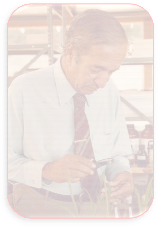 2Prof. M.N. Kamath (First Vice President)Former Head, Dept. of Mycology and Plant PathologyMaharashtra Association for the Cultivation of Science, Law College RoadPoona – 411004,  Maharashtra 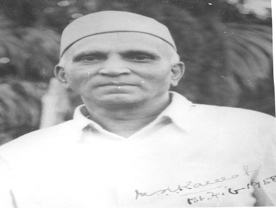 3Dr.V.Agnihothrudu (First Secretary)Former Technical Advisor, M/s. Rallis India Ltd., 6-A, Cunningham RoadBangalore – 560 052, Karnataka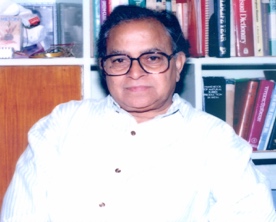 4Prof. K.G. Mukerji (First Treasurer)Former Head, Dept. of BotanyUniversity of Delhi, Delhi-110007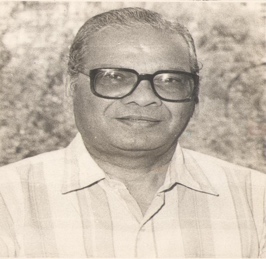 5Prof. K. Ramakrishnan (First Council Member)Former Dean, University of Agricultural Sciences, HebbalBangalore – 560 024, Karnataka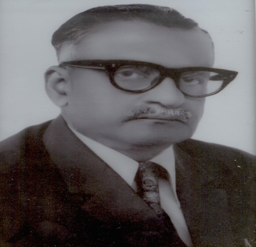 6Prof. T.S. Sadasivan  (Second President)Former Director,Centre for Advanced Studies in BotanyMadras University, Chennai-600 025, Tamil Nadu.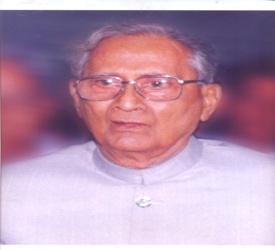 7Prof. T.SreeramuluFormer Head, Dept. of BotanyAndhra University,Viskhapatnam - 530 003, Andhra Pradesh8Dr. S.K. ShomeFormer Asst. Director, Microbiology Division,National Institute of Communicable Diseases22-Sham Nath Marg, Delhi-110054 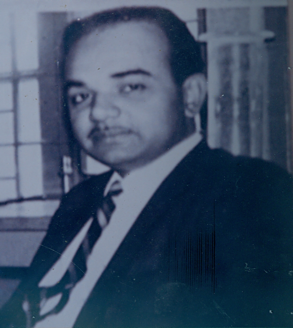 9Prof. K.NatarajanCentre for Advanced Studies in BotanyMadras University, Guindy CampusChennai-600 025, Tamil Nadu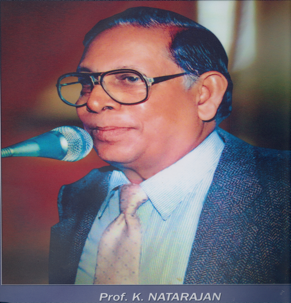 10Prof. R. Narayana SwamyCentre for Advanced Studies in BotanyMadras University, Guindy CampusChennai-600 025, Tamil Nadu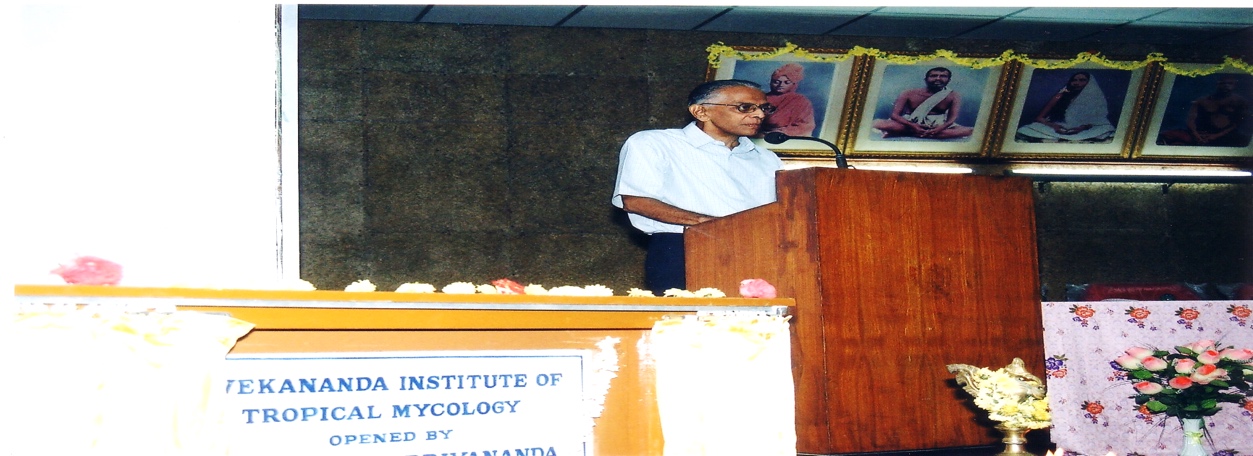 11Prof. P.C. Jain Dept. of Applied Microbiology & Biotech.Dr. HS GourVishwavidyalaya, Sagar-470 003, Madhya Pradesh12Dr.D D. AwasthiSector 11, H. No. 34 Indira Nagar, Lucknow-226 016, Uttar Pradesh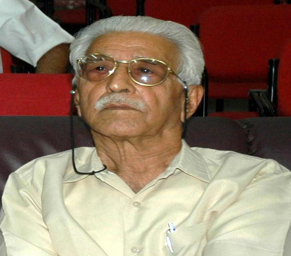 13Prof. C. V.  Subramanian (First Editor)Former Director,Centre for Advanced Studies in BotanyMadras University, Chennai-600 025, Tamil Nadu.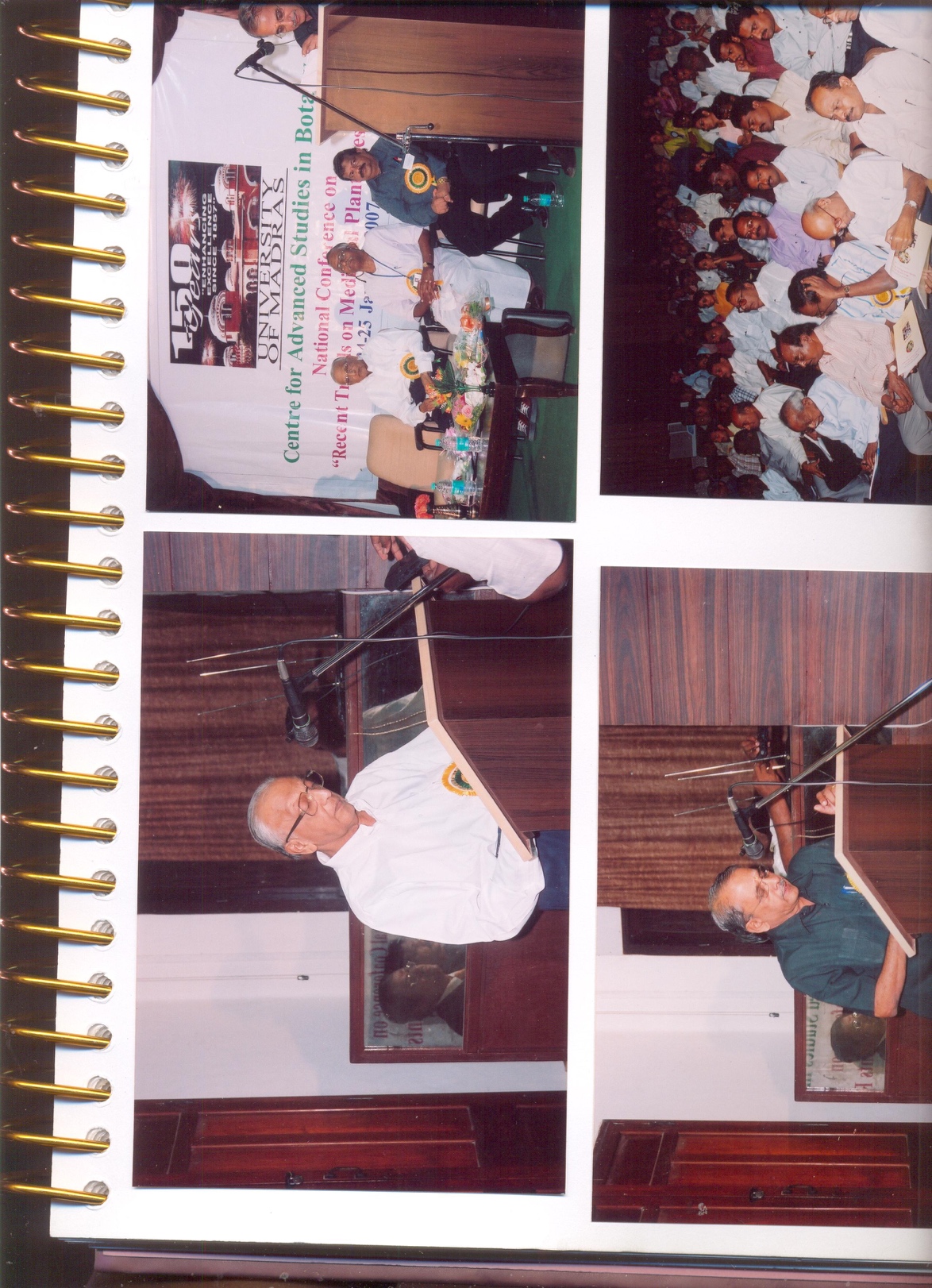 14Prof. B.P.R.Vittal Centre for Advanced Studies in BotanyMadras University, Guindy CampusChennai-600 025, Tamil Nadu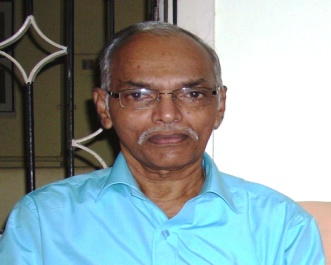 15Prof. J. Muthumary Centre for Advanced Studies in BotanyMadras University, Guindy CampusChennai-600 025, Tamil Nadu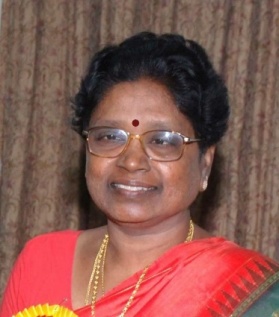 16Prof. T. Padmavathi Head, Department of Microbiology, Jain University18/3, 9th Main, Jayanagar III BlockBangalore-560 011,Karnataka